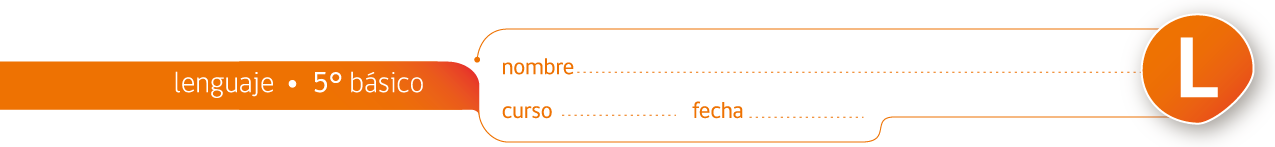 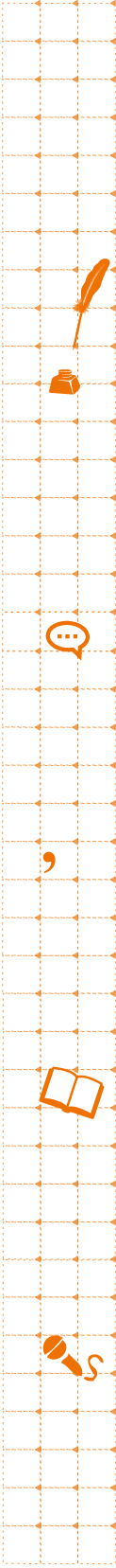 Preparación de la entrevista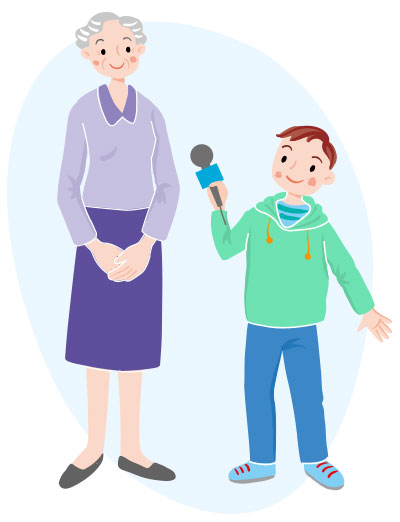 Para esta actividad es requisito haber revisado previamente el recurso “¡Recopilemos nuestra tradición!”, disponible en Currículum en Línea.1.Júntense en grupos y escriban con sus palabras, cuáles son los pasos que deben seguir para preparar la entrevista.2. Anota los nombres de las personas que sean buenas para narrar historias. Después, intenta contactarlas y pedirles que se junten, para que te puedan contar algún relato típico de tu localidad.3.Escribe preguntas para hacerle cuando estés reunido con él o ella. Estas preguntas te ayudarán a iniciar el diálogo y pueden ser del tipo: ¿Dónde naciste? ¿Cómo fue tu infancia? ¿Qué cuentos te contaban? ¿Qué historias te entretenían cuando eras pequeño? ¿Qué relatos te asustaban? ¿Sobre qué personajes de la localidad se contaban historias?, etc. Escríbelas.4.Cuando te reúnas con tu informante, si es posible, lleva una grabadora o si no, papel y lápiz, y escribe todo lo que te dice, especialmente aquellos elementos que aparezcan en los relatos como formas de saludos o despedidas, lugares e instituciones que conozcas; también, nombres y apellidos de los personajes y aquellos elementos que pueden ser compartidos por los relatos de los demás.Recuerda que el objetivo de la reunión es que te cuente, por lo menos, un relato completo que después puedas redactar y presentar en la muestra folclórica.Elaborado por el Programa de Educación Rural de la División de Administración General. Adaptado por Currículum en Línea.Ministerio de Educación de Chile.